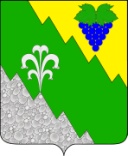 АДМИНИСТРАЦИЯ НИЖНЕБАКАНСКОГО СЕЛЬСКОГО ПОСЕЛЕНИЯ КРЫМСКОГО РАЙОНА ПОСТАНОВЛЕНИЕот  14.03.2012	               №  32станица Нижнебаканская Об утверждении муниципальной программы  «Пожарная безопасность Нижнебаканского сельского поселения Крымского района на 2012 год»В целях  повышения уровня  пожарной безопасности на территории Нижнебаканского сельского поселения Крымского района, выполнения требований Федеральных Законов от 21 декабря 1994 года № 69-ФЗ «О пожарной	 безопасности»,  от 22 июля 2008 года № 123-ФЗ «Технический регламент о требованиях пожарной безопасности», в соответствии со статьей 14 Федерального закона от 6 октября 2003 года № 131-ФЗ «Об общих принципах организации местного самоуправления в Российской Федерации», руководствуясь статьей 46 Устава Нижнебаканского сельского поселения Крымского района  п о с т а н о в л я ю:1. Утвердить муниципальную целевую программу  «Пожарная безопасность Нижнебаканского сельского поселения Крымского района на 2012 год» (приложение). 2. Главному специалисту администрации Нижнебаканского сельского поселения Крымского района (Н.Г.Ляшенко):	- осуществить в 2012 году финансирование расходов на реализацию мероприятий указанной муниципальной целевой программы из средств местного бюджета.3. Контроль за выполнением настоящего решения возложить на заместителя главы Нижнебаканского сельского поселения Крымского района  А.Е.Илларионова.4. Настоящее постановление вступает в силу со дня его обнародования.Глава Нижнебаканского сельскогопоселения Крымского района					                       И.В.РябченкоМуниципальная целевая  программа  «Пожарная безопасность Нижнебаканского сельского поселения Крымского района на 2012 год»Паспорт муниципальной программы 1.Содержание проблемы и обоснование необходимости ее решения программными методамиАнализ оперативной обстановки с пожарами и последствиями от них показал, что в 40 пожарах, зарегистрированных на территории Крымского района в 2011 году погибло 11 человек, получили травмы и ожоги 5 человек. Прямой материальный ущерб от пожаров составил  более 7 млн. 540 тыс.рублей. Одной из основных причин этого является недостаточное оснащение материально-техническими средствами  пожарной безопасности и информирование населения о мерах пожарной безопасности.	Реализация данных мероприятий заключается в обеспечении материально-технической базы противопожарным инвентарем, изготовление и распространение информационной продукции.В соответствии с абзацем 1 пункта 1 статьи 86 Бюджетного кодекса РФ расходные обязательства возникают в результате принятия нормативных правовых актов органов местного самоуправления по вопросам местного значения.Принятия данной целевой Программы вызвано необходимостью предупреждения и своевременной качественной локализации очагов возгорания на территории Нижнебаканского сельского поселения Крымского района.Цели и задачи ПрограммыЦель Программы заключается в повышении уровня  пожарной безопасности на территории Нижнебаканского сельского поселения Крымского района, обучении населения мерам пожарной безопасности, пропаганде в области пожарной безопасности, обеспечении материально-технической базы противопожарным инвентарем, изготовлении и распространении информационной продукции Перечень мероприятий Программы, объемы и источники финансированияОценка социально-экономических последствий реализации ПрограммыВ результате реализации Программы будет достигнуто оснащение территории дополнительными материально-техническими средствами обеспечения пожарной безопасности, повышение уровня знаний населения о мерах противопожарной безопасности.Критерии выполнения программыКритериями выполнения Программы являются: финансирование из бюджета Нижнебаканского сельского поселения Крымского района затрат на осуществление вышеуказанных мероприятий в размере  145,0 тысяч рублей.Заместитель главы Нижнебаканского сельского поселения Крымского района                                           А.Е.ИлларионовПриложение к постановлению администрации Нижнебаканского сельского поселения  Крымского района от 14 марта 2012 года  № 32НаименованиеПрограммы      Муниципальная целевая программа  «Пожарная безопасность Нижнебаканского сельского поселения Крымского района  на 2012 год»Основания для разработки программыФедеральный  Закон от 21 декабря 1994 года № 69-ФЗ «О пожарной безопасности»,  Федеральный закон от 22 июля 2008 года № 123-ФЗ «Технический регламент о требованиях пожарной безопасности», Федеральный закон от 6 октября 2003 года № 131-ФЗ «Об общих принципах организации местного самоуправления в Российской Федерации», Устав Нижнебаканского сельского поселения Крымского района.Заказчик Программыадминистрация Нижнебаканского сельского поселения Крымского районаРазработчикПрограммыадминистрация Нижнебаканского сельского поселения Крымского районаИсполнитель Программыадминистрация Нижнебаканского сельского поселения Крымского районаЦельПрограммыПовышение уровня  пожарной безопасности на территории Нижнебаканского сельского поселения Крымского района  ЗадачиПрограммыОбеспечение территорий пожарным водоснабжением, обучение населения мерам пожарной безопасности, пропаганда в области пожарной безопасности,  изготовление и распространение информационной продукцииОбъем и источники финансирования Программы- общий объем финансирования программы – 145,0 тысяч рублей из средств бюджета Нижнебаканского сельского поселения Крымского районаСрок реализацииПрограммы- 2012 годОжидаемые результаты реализации ПрограммыСнижение чрезвычайных ситуаций, связанных с возникновением  ландшафтных пожаров и пожаров в жилом секторе, сокращение времени водозабора пожарной техникой при возникновении чрезвычайной ситуацииОрганизация контроля за исполнением Программы- администрация и Совет Нижнебаканского сельского поселения Крымского района№п/пНаименованиемероприятияСрок исполненияОбъем финансирования(тыс. руб.)Источник финансированияЗаказчик мероприятия1Установка пожарного гидранта на улице Ленина в ст.Неберджаевской на пересечении с улицей Гайдара2012 год70,0Бюджет Нижнебаканского сельского поселения Крымского районаАдминистрация Нижнебаканского сельского поселения2Установка пожарного гидранта на улице Горького в ст.Нижнебаканской в районе Дома культуры2012 год70,0Бюджет Нижнебаканского сельского поселения Крымского районаАдминистрация Нижнебаканского сельского поселения3Изготовление информационного материала о мерах пожарной безопасности2012 год5,0Бюджет Нижнебаканского сельского поселения Крымского районаАдминистрация Нижнебаканского сельского поселенияИТОГОИТОГОИТОГО145,0145,0145,0